Publicado en Madrid el 23/02/2021 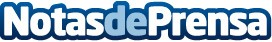 Como instalar una valla de Madera composite para jardín según NeotureGuía de como instalar vallas en jardines y terrazas. Aquí se puede encontrar una completa guía sobre como colocar una valla de madera composite en terraza, patio o jardín más que un capricho en muchas ocasiones, se convierte en una necesidad para conseguir privacidad y buen aspecto a la viviendaDatos de contacto:Neoture Spaincontacto@neoture.es91 622 58 34Nota de prensa publicada en: https://www.notasdeprensa.es/como-instalar-una-valla-de-madera-composite Categorias: Nacional Bricolaje Interiorismo Jardín/Terraza Construcción y Materiales http://www.notasdeprensa.es